DAY 18:15                Chaperone Meeting at CMS in Room 3089:00                 Depart from CMS	10:30 	Arrival / Move in to Cabins with Joy Staff12:00		Lunch		 1:30  		Class #1 @ Recreation Center		(Living History Training)4:15   	Pre-expectations @ Recreation Center4:25   		Teacher Meeting @ Yurt 2B4:50   		Hoppers to the Dining Hall5:00   		Dinner  6:05  		Pass out bandannas @ Dining Hall        6:15 		Living History Program9:15  		Snacks10:00  		Lights Out!DAY 27:00 		WAKE UP!        		Clean cabins, move luggage to the Pavilion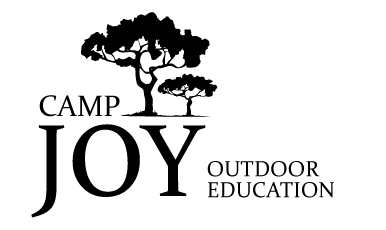 7:50   		Hoppers to the Dining Hall8:00    		Breakfast9:00    		Class #2 @ Recreation Center11:50   		Hoppers to the Dining Hall12:00   	Lunch1:00	Rec Time 1:30	Class # 3 @ Recreation Center4:50	Hoppers to the Dining Hall5:00	Dinner6:30	Depart8:30		Arrive back at CMS